   Призентация на тему «Золушка»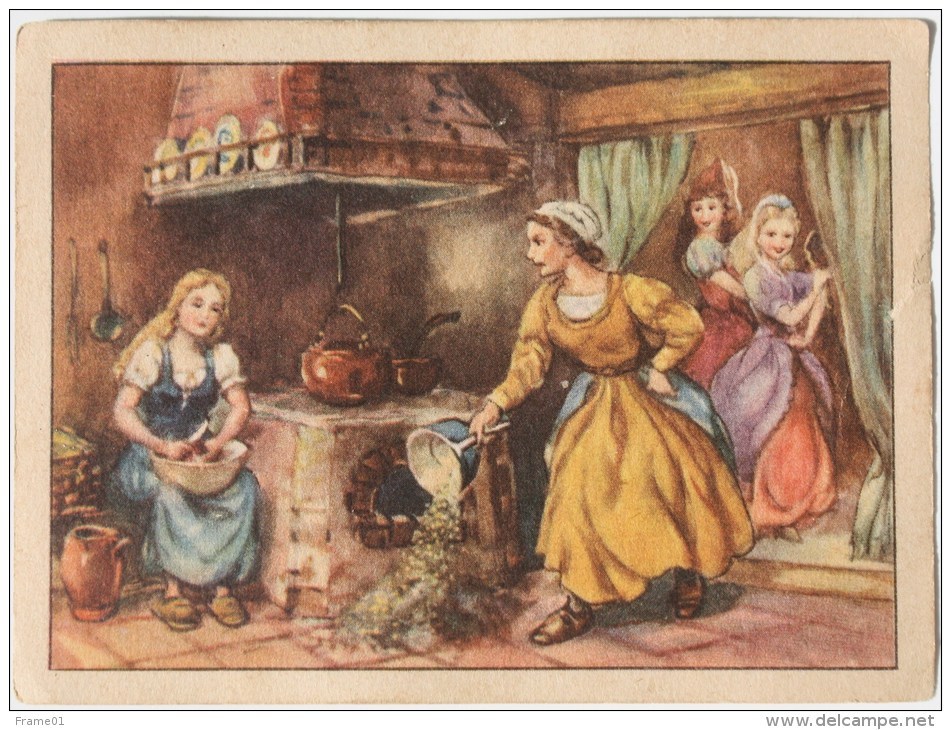 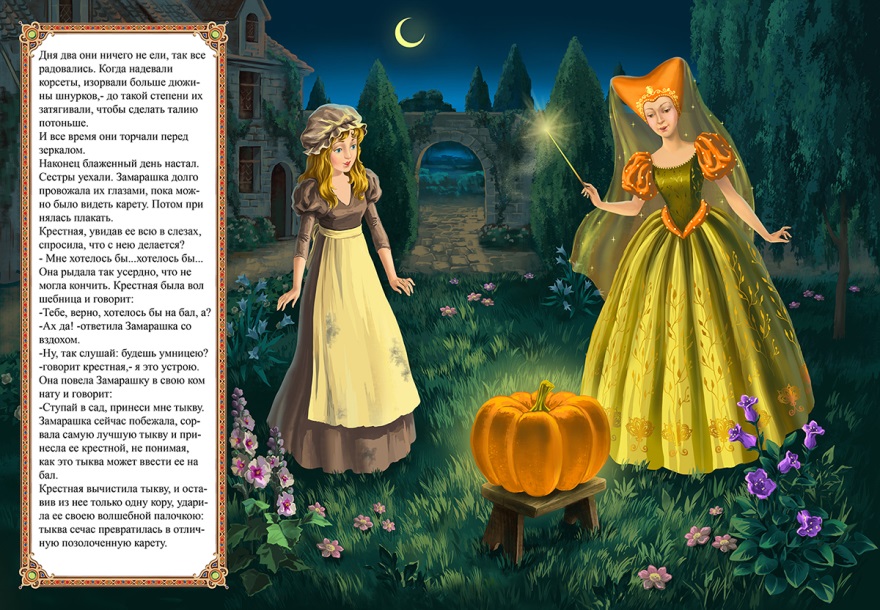 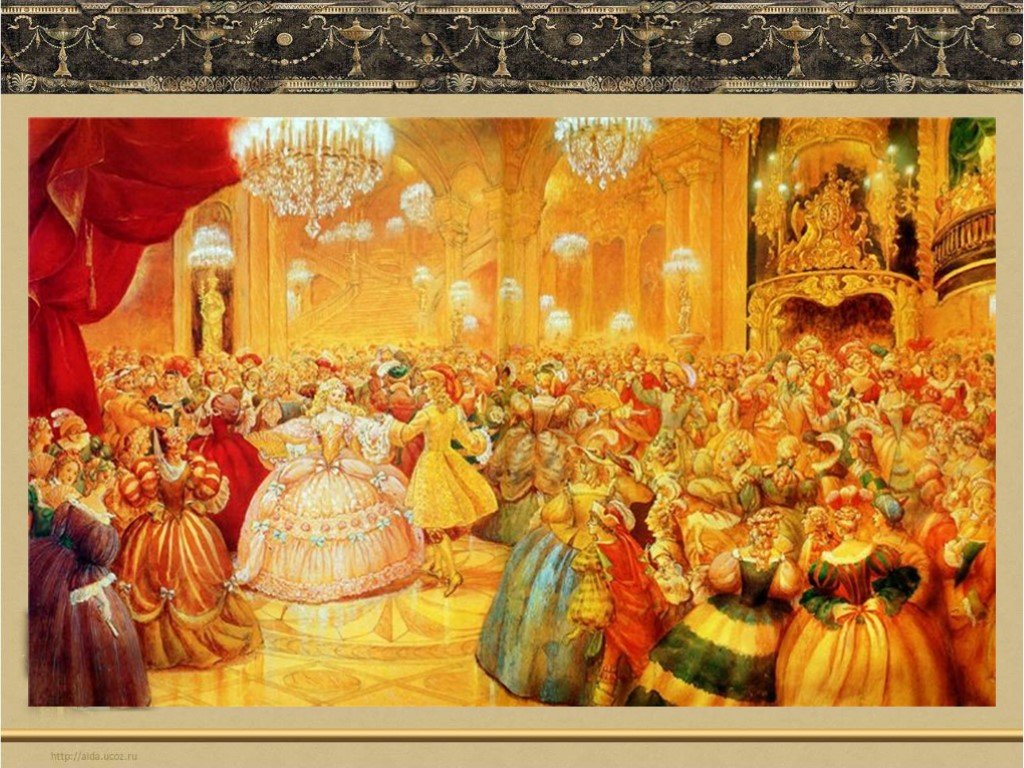 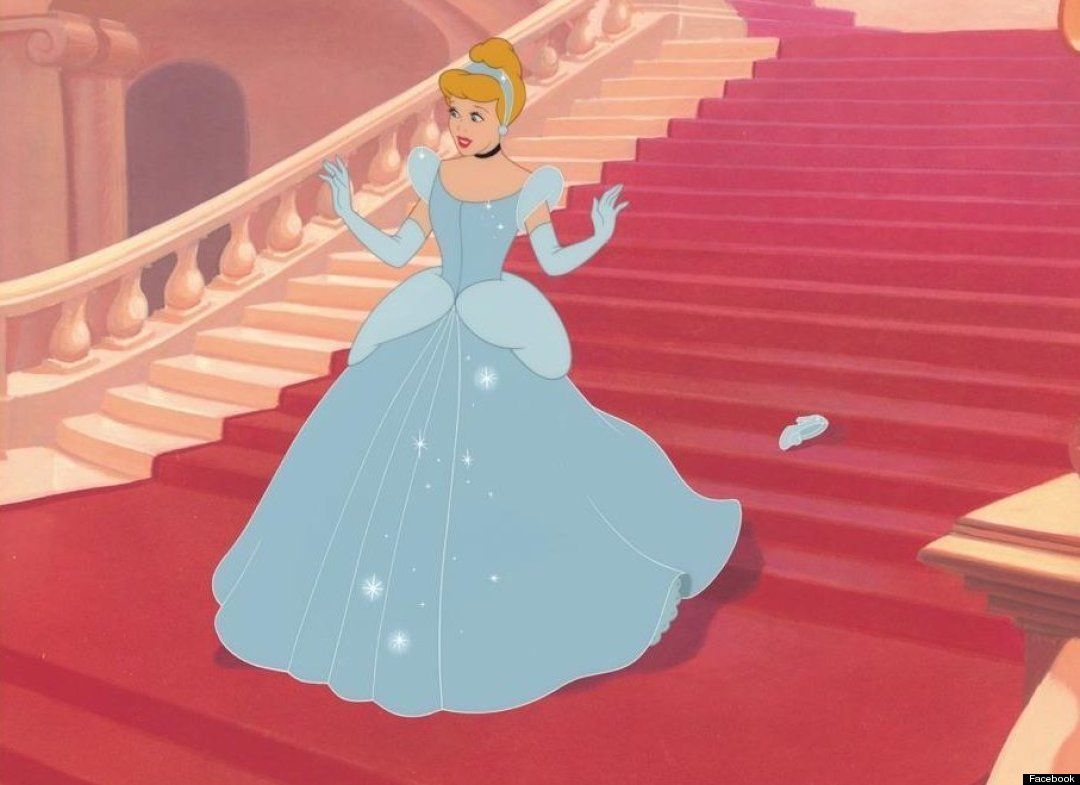 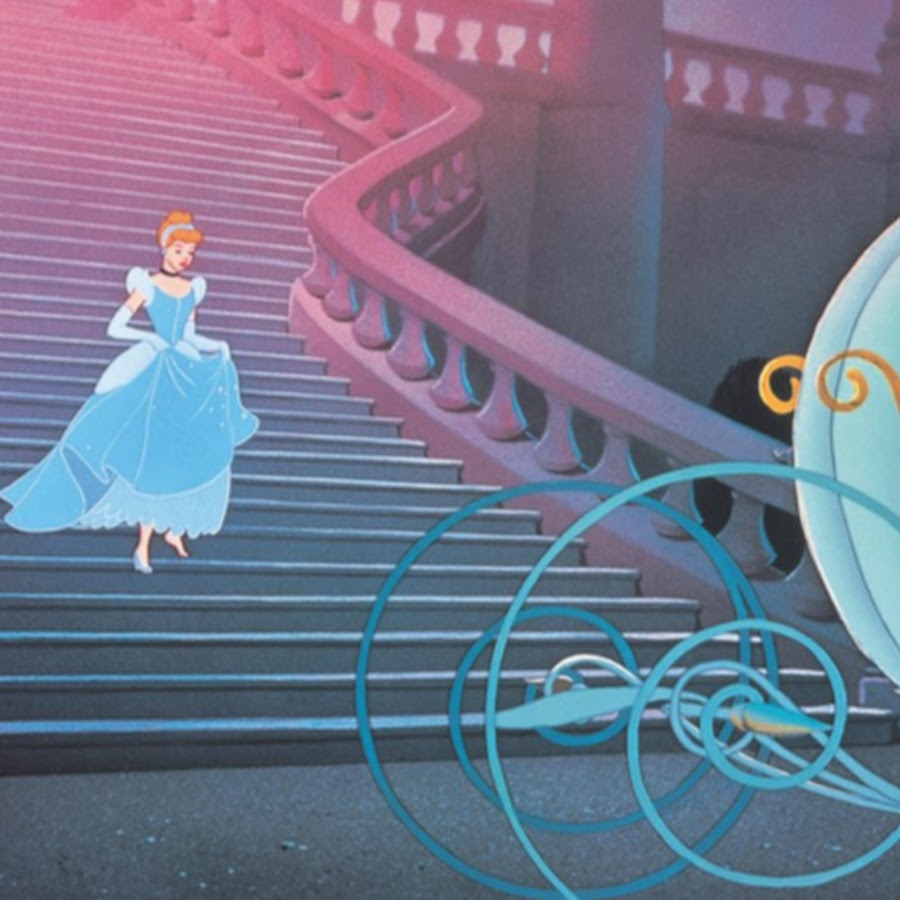 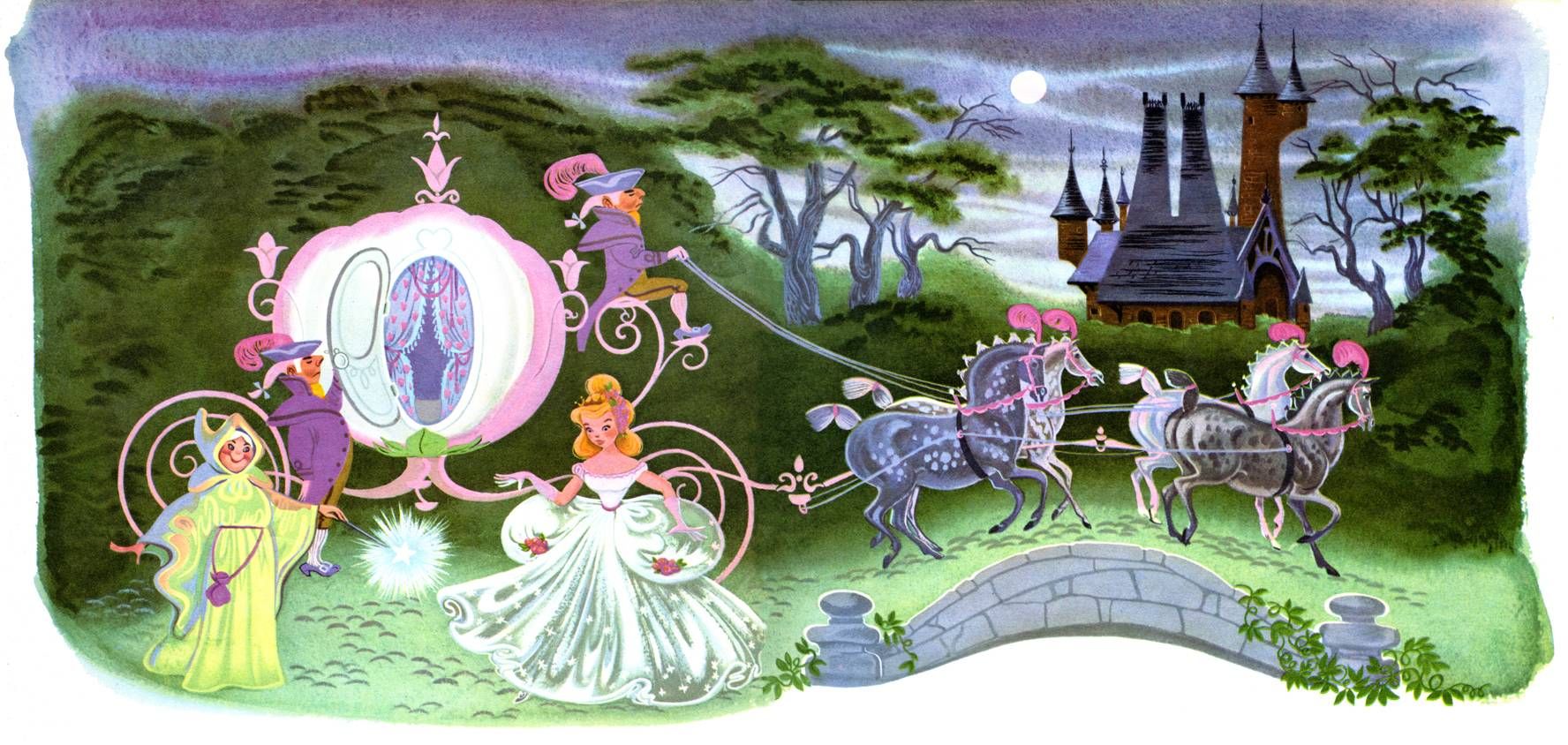 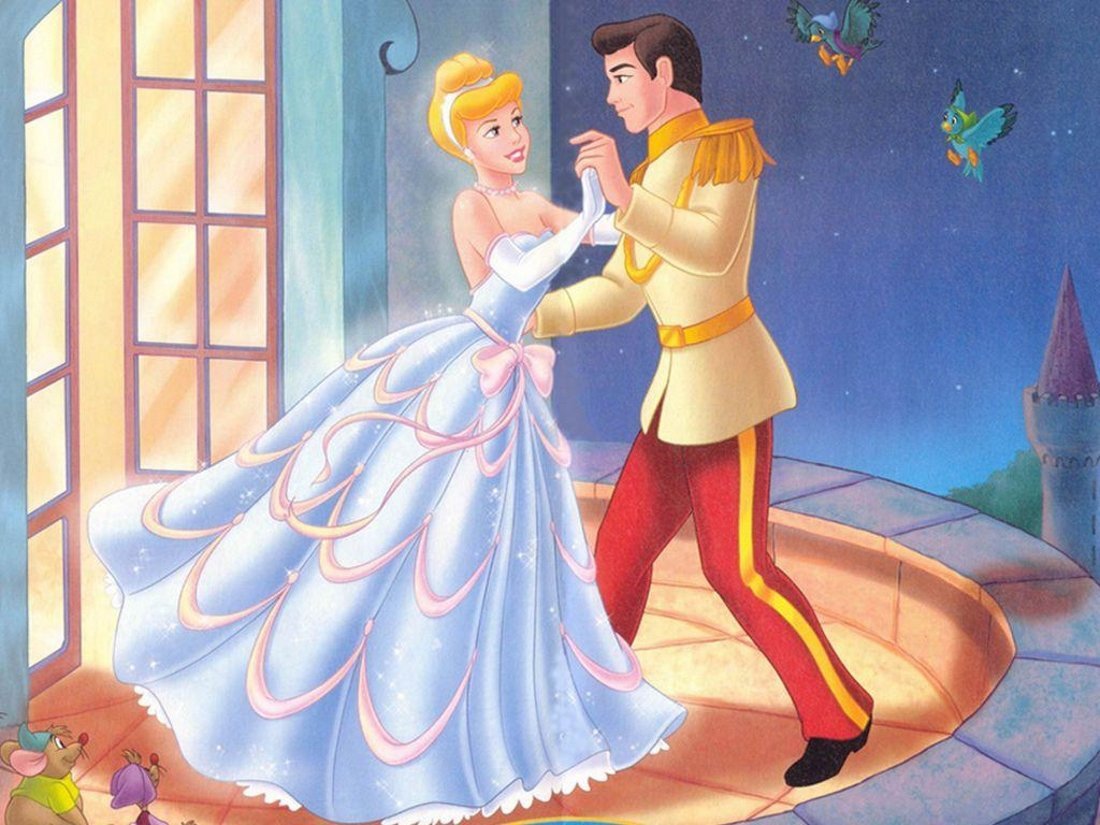 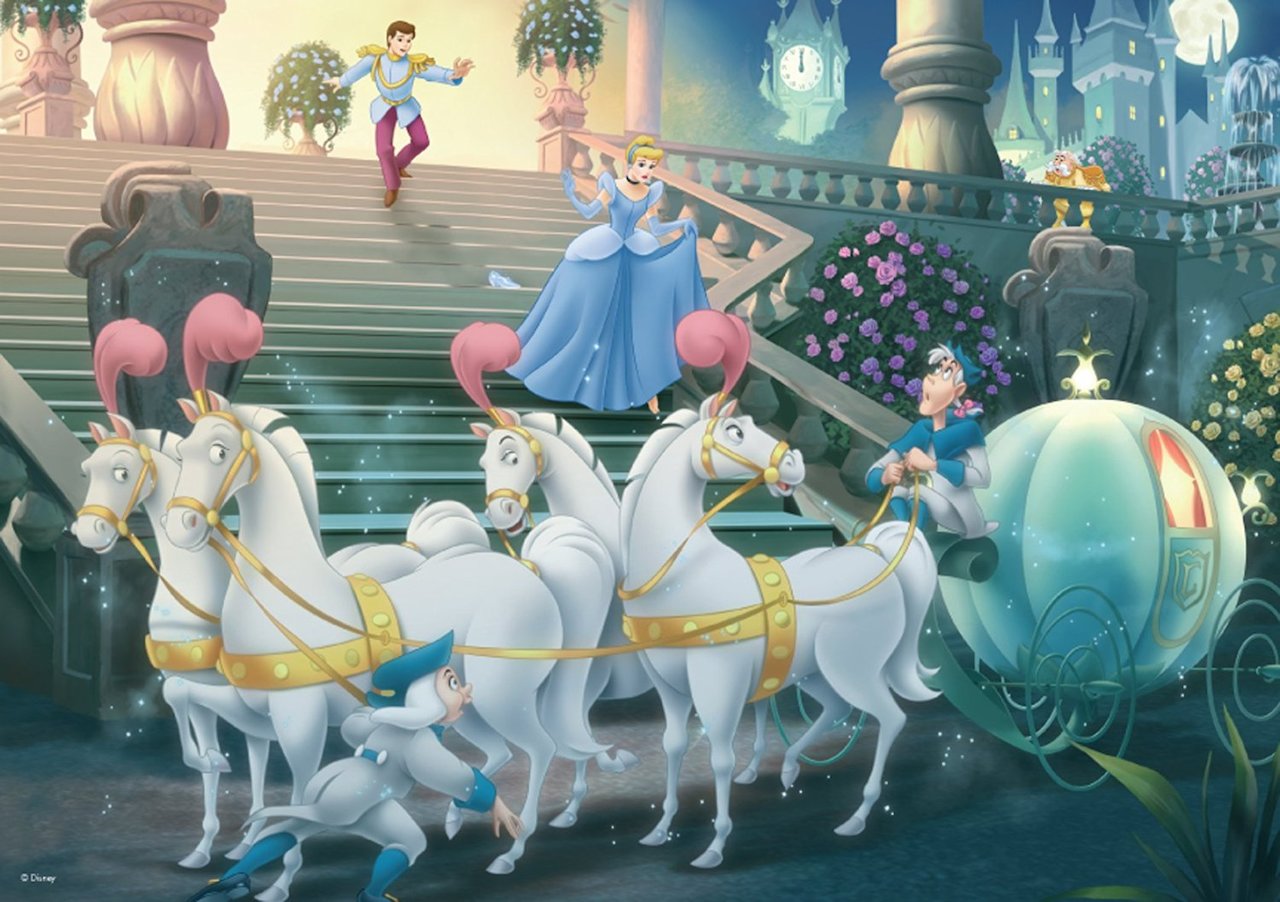 